Publicado en Madrid el 05/07/2021 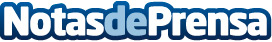 Ringteacher experimenta un crecimiento del 50% en el primer semestre del añoLa empresa tiene como objetivo finalizar el ejercicio con una facturación de un millón de eurosDatos de contacto:Sara RodríguezALLEGRA COMUNICACION910 222 678Nota de prensa publicada en: https://www.notasdeprensa.es/ringteacher-experimenta-un-crecimiento-del-50 Categorias: Nacional Idiomas Emprendedores http://www.notasdeprensa.es